PRODUCTION:	ABC ProductionsDATE & TIMES:	Tuesday Sept 6th & Wednesday Sept 7th 2016 8am-3pm dailyCONTACT:	John SmithPHONE:		 415-555-5555# OF SIGNS:	4LOCATION:	Clay Street between Scott and Divisadero StreetsSTREET SIDE:	Southside (closer to Scott Street)BLOCK #:	2801-2845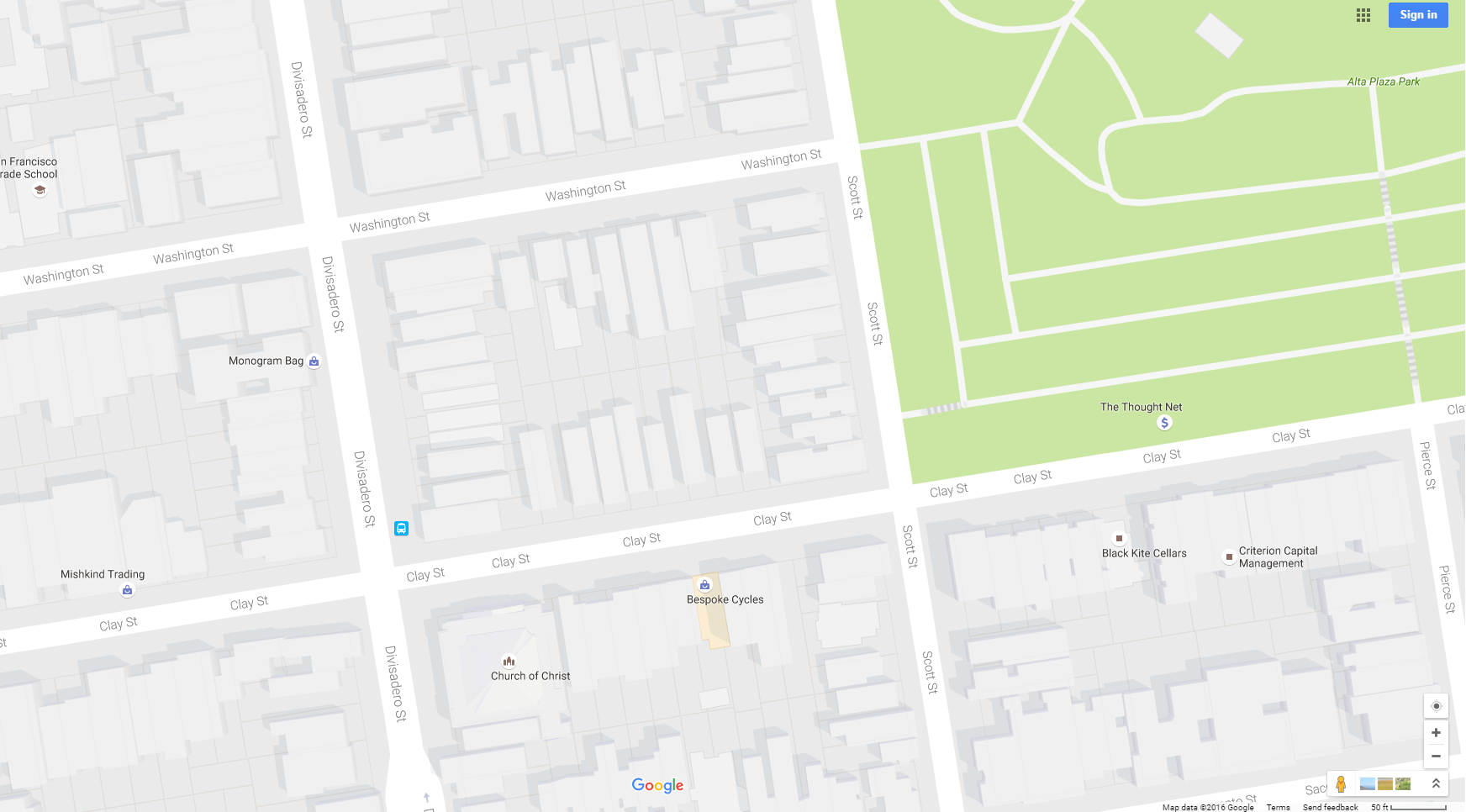 